Name:__________________________________________________________  Period: ____________  Date:__________What Are Photosynthesis and Respiration?Directions: Complete the “Do, What, and How” table.  Close-read the following article on photosynthesis and respiration. Explain in your own words the process, purpose, and where is occurs.  You will then build a Cut-and- Grow with your group followed by a revised writing using the SRSD - TIDE format.  Environmental scientists recognize that the fundamental source of energy for most life on earth is the sun. Through photosynthesis, plants capture the light and convert it into chemical potential energy. Plants then store the potential energy in the form of biomass (biological matter that fuels nearly every animal on earth).Only after an animal eats the plant is the potential energy from the sunlight released as kinetic energy for movement and growth.Photosynthesis is the chemical process by which green plants convert sunlight into sugar. In essence, this process transforms a wave of light energy into chemical potential energy, which the plant then stores in the molecular bonds of sugar molecules.The following steps walk you through the photosynthesis process that occurs each time the sun’s light reaches the leaves of a plant:Inside the chloroplast (a special organelle within a plant cell), a molecule of chlorophyll absorbs the light.The chlorophyll compound also gives the plant its green color.A sequence of chemical reactions transfers the sun’s light energy into the chemical bonds that hold together special, energy-carrying molecules (the most common of which are called ATP).At this point, the energy originating from the sunlight is being stored in the ATP molecules as chemical potential energy.The plant uses the stored chemical energy of ATP to make glucose from carbon dioxide. The plant then uses the glucose to make even larger compounds of cellulose and starch, which store energy.As the plant binds molecules into larger and larger chains, it captures and stores energy in the bonds to be released later. The plant uses the largest molecules to construct cell walls as the plant grows larger.The following equation sums up the photosynthesis reaction:Sunlight + 6H2O + 6CO2 → C6H12O6 + 6O2In words, this equation states that sunlight, combined with six molecules of water (H2O) and six molecules of carbon dioxide (CO2), produces one molecule of sugar (C6H12O6) and six molecules of oxygen gas (O2).Through this process, green plants capture energy from the sun, use some of it to function and grow, and store some of it in their plant structure, where it’s available to other organisms when they eat the plants. At the same time, the plants release oxygen into the atmosphere.According to NASA, of all the sunlight that reaches earth, only about 48 percent of it hits the surface and only a portion of that is captured through photosynthesis. The rest is reflected back by earth’s atmosphere or absorbed by the atmosphere.Photosynthesis is the first stage of energy flow through an ecosystem. You and all other animals on earth rely on the energy that plants store for life. But animals aren’t the only organisms that burn energy. Plants burn energy as they grow, too. In both plants and animals, the process of respiration — which releases stored energy for use — occurs in the mitochondria inside each cell.Chemically speaking, respiration is photosynthesis in reverse, as you can see in this equation:C6H12O6 + 6O2 → 6H2O + 6CO2+ energyRespiration consists of a complicated series of chemical reactions. In the first stage, glucose is oxidized, and the chemical potential energy of its bonds is transferred to the chemical potential bonds of an ATP molecule. The ATP molecule can then be transported throughout the cell where its stored energy is used to complete various tasks within the cell. This process releases carbon dioxide gas and water.Respiration occurs in your cells and is fueled by the oxygen you inhale. The carbon dioxide gas you exhale is the result of a completed cycle of cellular respiration.Only plants can photosynthesize, but both plants and animals depend on respiration to release the chemical potential energy originally captured through photosynthesis.The figure illustrates how closely photosynthesis and respiration are linked. As you can see, thanks to these two life-sustaining processes, plants and animals depend on each other to survive.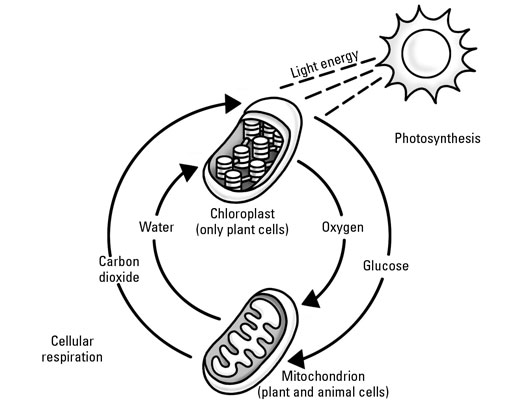 DoWhat How